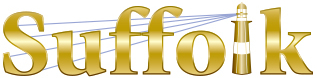 County Community College
Michael J. Grant Campus Academic AssemblyResolution 2021-02 [23]Calling for Elected Governance Representatives on the 
Safe Start Task ForceWhereas the Safe Start Task Force has only one full-time classroom instructor in its membership, and he represents the Guild, andWhereas classroom instruction is a complicated endeavor involving many combinations of activities: lecture, discussion, science labs, tutoring, studio, rehearsal, physical exercise, conferencing, practicums, etc., andWhereas only instructors teaching classes in particular classrooms know how the needs of the subject matter is accommodated in the space, therefore be itResolved that the Academic Assembly calls on Interim College President Lou Petrizzo to accept governance representatives elected from Senate, Assembly, and Congress to join the Safe Start Task Force, and the academic and student subcommittees of the same.	Passed [36-5-4] at April 27, 2021 Assembly meeting